    2019食品安全line貼圖創作競賽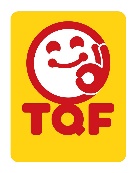    報名表報名作品編號：        (由主辦單位填寫)※參賽隊伍代表人即視為得獎隊伍之獎金領受人。2019食品安全line貼圖創作競賽個資同意書台灣優良食品發展協會(以下簡稱本會)為保護您的個人資料，依照個人資料保護法第8條規定，告知有關本惠對於個人資料之蒐集、處理及利用等相關事項如下：蒐集之目的：
本會蒐集目的在於進行貼圖競賽活動通知、行銷、調查、統計與研究分析及其他合於本次競賽所定業務之必要範圍。蒐集之個人資料類別：
包含辨識個人作品資訊、姓名、學校名稱、科系、電子郵件、連絡電話與通訊地址。個人資料利用之期間、地區、對象及方式：期間：本會將於營運期間保存您的個人資料。地區：您的個人資料將用於本會提供服務之地區。對象及方式：您的個人資料將僅用於本會會議管理、行銷、調查、統計與研究分析及其他合於本會章程所定業務之需要，本會並將利用您所提供Email及聯絡電話通知您本會舉辦之相關活動與會議資訊。當事人權利：
您可以本會網站「個人資料保護專頁」公告之方式向本會行使查詢或請求閱覽、製給複製本、補充或更正、停止蒐集/處理/利用或刪除之權利。電話：(02)2393-1318轉202不提供正確個人資料之權益影響：若您不提供正確之個人資料，本會將無法為您提供特定目的之相關服務。參賽者簽章(全數隊員需親簽)：___________________________________________中華民國 108年    月    日2019食品安全line貼圖創作競賽著作權授權同意書立書人參與台灣優良食品發展協會舉辦之「2019食品安全line貼圖創作競賽」創作之貼圖，同意主辦單位各項規定，並授予主辦單位以下權利：一、著作財產權授權：立書人為得獎作品之著作人，同意授權主辦單位取得其內容相關使用權等，並擁有不限次數、不限任何地點、時間及方式擁有所有重製、修改、公開展覽、出版或宣傳、廣告專輯等相關使用之權利，不另支付日後使用酬勞或權利金。 二、相關權利：經報名後，所有參賽圖樣之版權將為主辦單位所有並同意不予退件。 參賽作品須為參賽者之原創版權所有，且未公開發表（含作者本身相雷同作品及網路上發表 之作品），嚴禁剽竊或抄襲，違者經舉發查證屬實取消資格，追索得獎獎項、獎金並追究 法律責任。 本人入選作品若涉抄襲、侵害他人智慧財產權或涉及暴力、色情、毀謗等違反善良風俗者， 一經察覺，所產生之法律責任由本人自行負擔，與主辦單位無涉。 得獎者同意主辦單位將作品進行商品化，必要時對作品具修改權利，且同意無償協助主辦單 位對作品進行後續商品化之修改，未能配合者視同放棄得獎資格。 得獎者須於得獎名單公佈1個月內配合主辦單位進行LINE貼圖上架審核作業，必要時需適時修改，以符合LINE貼圖上架規範。 得獎者需配合主辦單位於指定日期內提供詳細相關設計資料，以利日後作業使用，逾期視同放棄得獎資格。 參賽作品請妥善包裝，如因作品包裝不當遭損壞，影響其資格或是受評審成績，主辦單位將以棄權論，不予受理。 參賽作品因郵寄或不可抗拒之力導致參賽作品損壞，主辦單位不負賠償責任。所有參賽作品及相關資料請參賽者先行備份保留底稿，主辦單位不予退還。參賽者簽章(全數隊員需親簽)：_____________________中華民國 108年    月    日2019食品安全line貼圖創作競賽未成年參賽者法定代理人同意書法定代理人：________________與參賽者關係：_________________同意 __________________ 參加台灣優良食品發展協會主辦之「2019食品安全line貼圖創作競賽」，特立本書約為憑。此致台灣優良食品發展協會立同意書人：法定代理人：									(簽章)身份證字號：住址：中華民國 108年    月    日作品名稱參賽隊伍代表人資料參賽隊伍代表人資料參賽隊伍代表人資料參賽隊伍代表人資料姓名連絡電話通訊地址身分證字號出生年月日學校名稱系所名稱聯絡Email作品下載網址隊員資料(若無免填)隊員資料(若無免填)隊員資料(若無免填)隊員資料(若無免填)隊員姓名連絡電話學校名稱系所名稱參賽作品檢核表 (請逐一打v核對下列資料，若未繳交者視同未完成報名程序)參賽作品檢核表 (請逐一打v核對下列資料，若未繳交者視同未完成報名程序)參賽作品檢核表 (請逐一打v核對下列資料，若未繳交者視同未完成報名程序)參賽作品檢核表 (請逐一打v核對下列資料，若未繳交者視同未完成報名程序)1.作品已上傳雲端空間1.作品已上傳雲端空間1.作品已上傳雲端空間2.附件1：報名表、個資同意書、著作權授權同意書、法定代理人同意書(未滿20歲需附)2.附件1：報名表、個資同意書、著作權授權同意書、法定代理人同意書(未滿20歲需附)2.附件1：報名表、個資同意書、著作權授權同意書、法定代理人同意書(未滿20歲需附)3.附件2：參賽作品裱版3.附件2：參賽作品裱版3.附件2：參賽作品裱版學生證黏貼處(需能明顯辨識註冊章)請逐一黏貼參賽隊伍全數人員的學生證影本